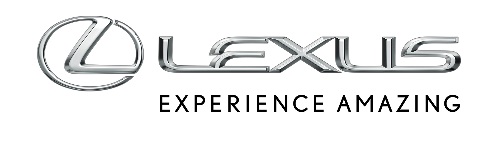 6 PAŹDZIERNIKA 2023SALON LOTNISKOWY “THE LOFT” BRUSSEL AIRLINES I LEXUSA NAJLEPSZY W EUROPIE PIĄTY RAZ Z RZĘDUSalon lotniskowy „THE LOFT” zdobył nagrodę „Europe’s Leading Airline Lounge 2023”To piąte z rzędu wyróżnienie dla przestrzeni na lotnisku w BrukseliNagrodę od 1993 roku przyznają branżowi eksperci oraz gościeWystrój wnętrza nawiązuje do designu samochodów LexusaPo raz piaty z rzędu stworzony i zarządzany przez Brussels Airlines oraz Lexusa salon lotniskowy „THE LOFT” zdobył nagrodę „Europe’s Leading Airline Lounge” w prestiżowym konkursie World Travel Awards. Przestrzeń na lotnisku w Brukseli została otwarta w 2018 roku i od tamtej pory regularnie zdobywa najważniejsze wyróżnienie, które jest przyznawane przez branżowych ekspertów oraz gości. W tegorocznej edycji oddano ponad dwa miliony głosów.„To wielki zaszczyt po raz piąty zostać nagrodzonym w tym prestiżowym plebiscycie, mając za rywali globalnie rozpoznawalne linie lotnicze. Nasza codzienna praca nad stworzeniem miejsca, gdzie nasi goście czują się jak w domu, została doceniona. Dziękujemy wszystkim odwiedzającym za zaufanie, naszym partnerom za wspaniała współpracę, a zespołowi za dbanie o promowanie gościnności” – powiedział Olivier Brynaert, Head of Customer Experience w Brussels Airlines.„Ta nagroda potwierdza, że THE LOFT jest idealnym urzeczywistnieniem idei „experience amazing”. Piąty triumf z rzędu pokazuje, że wraz z naszymi partnerami cały czas odczytujemy spełniamy szybko zmieniające się oczekiwania klientów. THE LOFT oferuje idealne połączenie najwyższej jakości wykonania z japońską gościnnością Omotenashi, które można dostrzec również w naszym najnowszym modelu, Lexusie LM” – powiedział Tommaso Grassi, Head of Communications & Customer Experience w Lexus Europe.Projektanci THE LOFT czerpali wzorce z wielokrotnie nagradzanej przestrzeni INTERSECT BY LEXUS w Tokio. Salon na brukselskim lotnisku ma ponad 2000 m2 powierzchni, którą podzielono na kilka stref, by spełnić oczekiwania gości. W centrum umieszczono bar, jest też strefa relaksu z wygodnymi fotelami, a także wydzielona przestrzeń dla tych, którzy pracują w podróży. Goście już od przekroczenia progu THE LOFT traktowani są wyjątkowo. Każdy jest indywidualnie witany i może skorzystać z tradycyjnych japońskich ręczniczków “Oshibori”. Można skorzystać z cyfrowych gazet, oddać się relaksowy na fotelach masujących z Lexusa LS z efektem Shiatsu, odświeżyć się w kabinach prysznicowych Grohe, czy zdrzemnąć się w pokoju z gwieździstym sufitem. Kuchnia serwuje wyjątkowe potrawy, nie brakuje też wyjątkowych słodyczy od Neuhaus maître chocolatier. Przestrzeń THE LOFT czeka na gości codziennie w godz. 5-21.